Адрес: ул. Бориса Жигуленкова д 21а.Часы работы склада: с 9.00 до 19.30 ежедневно, кроме выходных. По договорённости отгрузка возможна в субботу.Ориентир для заезда автотранспорта: здание с металлической лестницей на второй этаж и с адресом «дом 21а» – должно быть слева, а здание школы - справа. Между этим зданиями проезд, в конце которого шлагбаум.Вам нужен склад торгового дома «Водолеев».Тел: +7 (495) 532 41 35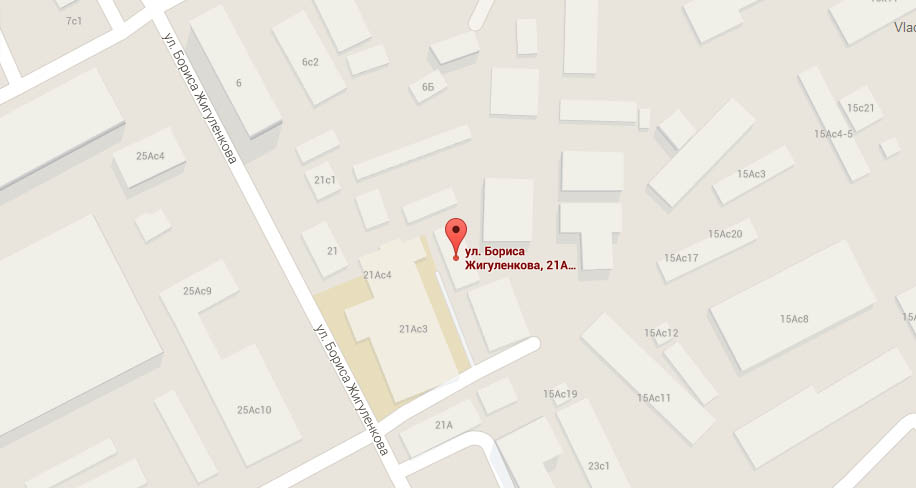 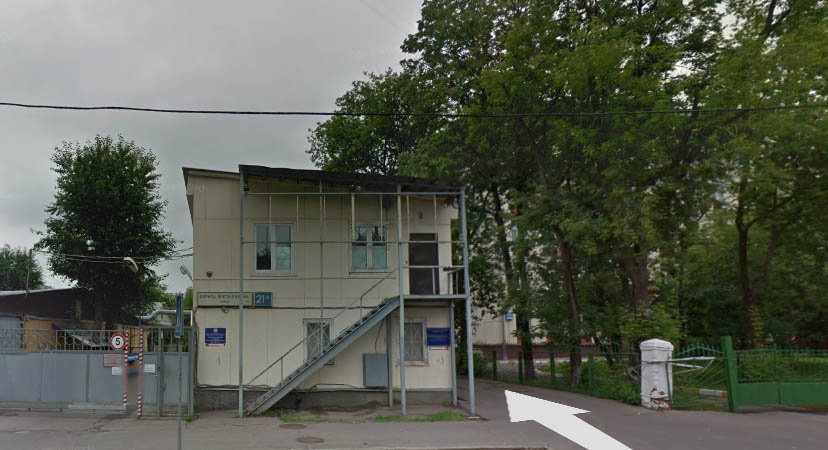 